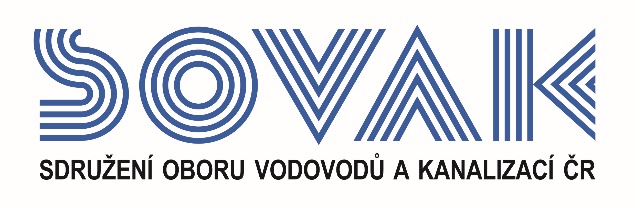 Vás zve na webinář:Zajištění bezpečnosti práce zaměstnanců – povinnosti zaměstnavatelů a vedoucích pracovníků který se uskuteční 18. 5. 2022 od 10:00 hod.Komise bezpečnosti a ochrany zdraví při práci a požární ochrany (BOZP a PO) ve spolupráci  se SOVAK ČR připravila webinář k bezpečnosti práce.Přednášet bude člen komise BOZP a PO Ing. Miloslav Radouš, člen Stálé komise pro zdravotnictví při Radě vlády pro BOZP a člen vedení Hospodářské komory ČR pro BOZP.  Program:  9:30	   Registrace (online připojení)  9:50	   Zahájení webináře SOVAK ČR              Ing. Vilém Žák, ředitel a člen představenstva SOVAK ČR10:00   Zákon č. 262/2006 Sb., zákoník práce ve vztahu k BOZP a prováděcím předpisům 11:50    Přestávka 12:00   Zákon č. 309/2006Sb., o zajištění dalších podmínek bezpečnosti a ochrany zdraví při  práci12:50   Požadavky na zajištění bezpečnosti  při práci s řetězovou pilou a křovinořezem 13:35   Dotazy + Diskuse za účasti Bc. Davida Kadeřábka, předsedy komise BOZP13:50   Závěr webinářeV případě zájmu o účast vyplňte, prosím, následující přihlášku a zašlete ji nejpozději do 13. 5. 2022 na některý z níže uvedených kontaktů:e-mail: doudova@sovak.czadresa: SOVAK ČR, Novotného lávka 200/5, 110 00 Praha 1Poplatek za účast na webináři je pro řádné členy SOVAK ČR 605,- Kč (včetně 21 % DPH), pro přidružené členy a ostatní účastníky 847,- Kč (včetně 21 % DPH). V ceně vložného je elektronický sborník.Storno účasti je možné provést nejpozději 5 kalendářních dnů před konáním akce, v případě technických problémů na straně účastníka se poplatek nevrací.Závazná přihláškana webinářZajištění bezpečnosti práce zaměstnanců – povinnosti zaměstnavatelů a vedoucích pracovníkůdne 18. 5. 2022Jméno (a): ………………………………………………………………………………………………………….……….……………………………………………………………………………………………………………..Společnost: ………………………………………………………………………………………………………...Kontakty (adresa, telefon, e-mail): Žádáme o zaslání konkrétních e-mailových adres na přihlášené osoby, aby jim mohl být vytvořen přístup na webinář – uživatelský účet. Poté bude na tuto e-mailovou adresu zaslán e-mail s bližšími informacemi a odkaz na sborník v elektronické podobě.……………………………………………………………………………………………………………………...……………………………………………………………………………………………………………………...Společnost JE / NENÍ řádným členem SOVAK ČR (nehodící se škrtněte)Datum:                                                                              Razítko a podpis:---------------------------------------------------------------------------------------------------------------------------------------------------Potvrzení o platběPotvrzujeme, že dne …………………………………bylo uhrazeno celkem………………………………..Kč (včetně 21% DPH) za společnost…………………………………………………………………………………………………….....IČ:…………………DIČ:…………………z účtu č.………………………………………………………………za účastníka (y): .………………………………………………………………………………………………….……………………………………………………………………………………………………………..............ve prospěch účtu SOVAK ČR, Novotného lávka 200/5, 110 00 Praha 1, IČ: 60456116, DIČ: CZ60456116, vedeného u MONETA Money Bank a.s. č.: 2127002504/0600, variabilní symbol 104Datum:                                                                       Razítko a podpis: 